Urban Air Pollution in New Delhi Case StudyWatch the following video on Air Pollution in New Delhi, India.  https://youtu.be/bVzvZxW5n2QLocate Delhi in Google Earth. Name the mountain range to the North of the city.Pause the video at 29 seconds. There is a graph over time of one factor of air pollution. What should the Y axis on the graph be labelled?From your own knowledge or other research, what are some of the health problems associated with this particular type of pollution?From the video state how many people died in India from air pollution in 2017?By how much has Delhi's population grown by in the last 10 years?How does population growth result in more air pollution?Which two months see a spike in air pollution in the city?What 2 regions to North West of Delhi are referred to as "the bread basket of India"?How did increase in rice farming affect the region's groundwater supplies?How did legislation aimed at conserving water in the region impact the timing of rice planting?How did farmers manage to clear the crop stubble from their land? State the 2 reasons the smoke from stubble burning results in worse air pollution in Delhi?What is the name given to an area of cold air below an area of warm air that forms a lid over a city that will slow down dispersal of air pollutants?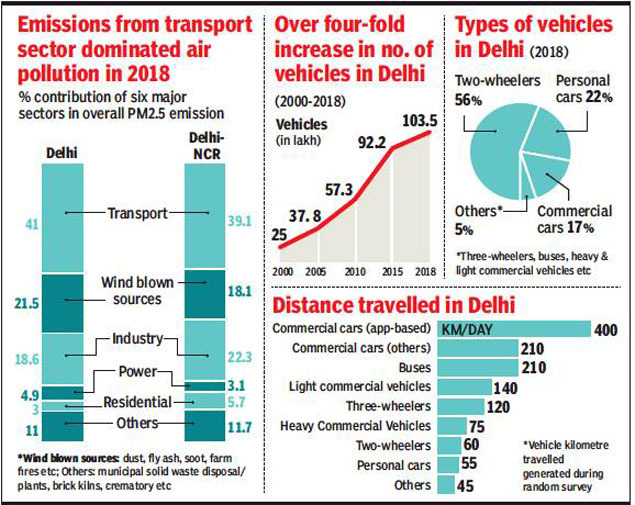 What management strategies did the Delhi city officials implement to try and reduce the air pollution in the city?Suggest why the ranking of cities according to air pollution can be contentious